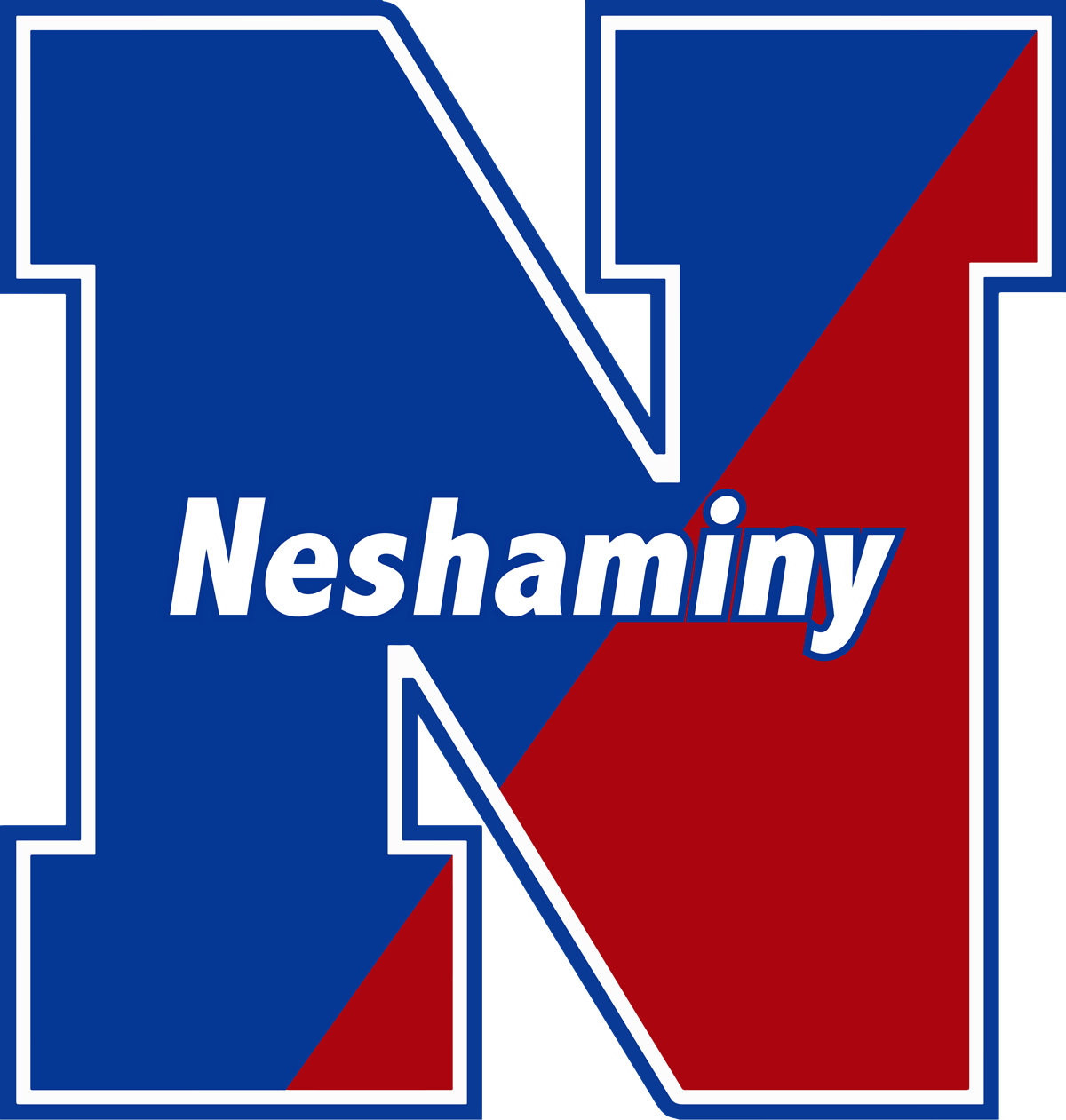 Topic/Objective:	 Essential Literary Terms			Name:		   for 9th Grade 				Period:Content/Class:	English 9 					Date:Essential Question:What are the literary elements that we will use throughout this year? Questions/ Key Points	______________________________________________________________________________________________________________________________________________________________________________________________________________________________________________________________________________________________________________________________________________________________________________________________________________________________________________________________________________________________________________________________________________________________________________________________________________________________________________________________________________________________________________________________________________________________________________________________________________________________________________________________________________________________________________________________________Notes:                                                                      Setting Use page 24 of your textbook to fill in the blanks below.  The setting of a story is the particular ________________ and ________________ in which the events occur. A story may be set in a ________________ or an ________________ place.  The events may occur in the ________________, the ________________, or the ________________. ________________ help the readers picture the setting in their minds. Setting can play an important role in what happens to the ________________ and how they ________________.  FOUR ELEMENTS OF SETTING. [social setting, mood, place, time]________________ when the story takes place (year, season, specific date) .________________ where the story takes place (country, room in a house)  ________________State of affairs and major issues (wartime, election, economy) ________________ feelings created by description and tone of author’s writing.Summary:________________________________________________________________________________________________________________________________________________________________________________________________________________________________________________________________________________________________________________________________________________________________________________________________________________________________________________________________________________________________________________________________________________________________________________________________________________________________________________________________________________________________________________________________________________________________________________________________________________________Questions/ Key Points	________________________________________________________________________________________________________________________________________________________________________________________________________________________________________________________________________________________________________________________________________________________________________________________________________________________________________________________________________________________________________________________________________________________________________________________________________________________________________________________________________________________________________________________________________________________________________________________________________________________________________________________________________________________________________________________________________________________________________________________________________________________________________________________________________________________________________________________________________________________________________________________________________________________________________________________________________________________________________________________________________________________________Notes:Figurative LanguageAllusion MetaphorSimile Onomatopoeia Symbol Summary:________________________________________________________________________________________________________________________________________________________________________________________________________________________________________________________________________________________________________________________________________________________________________________________________________________________________________________________________________________________________________________________________________________________________________________________________________________________________________________________________________________________________________________________________________________________________________________________________________________________